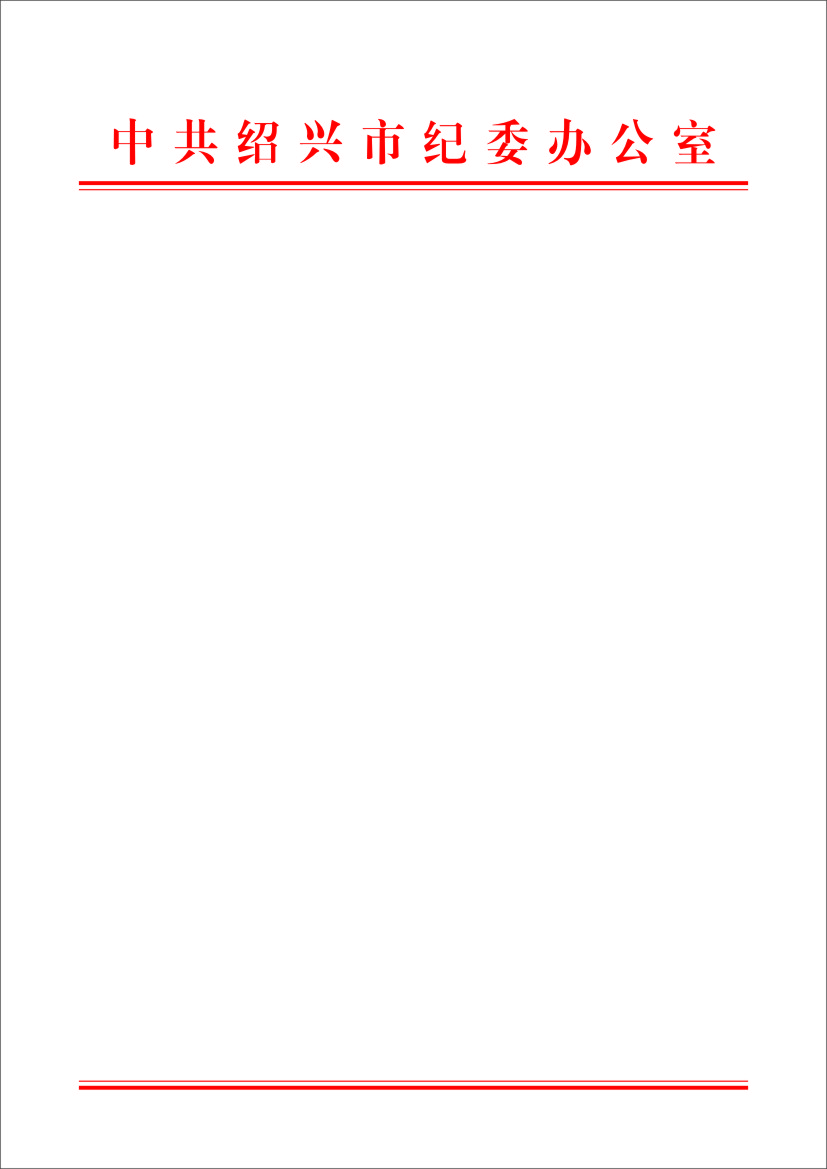 绍兴市纪委市监委劳务派遣工作人员招聘公告因工作需要，市纪委、市监委拟招聘劳务派遣工作人员3名，其中驾驶员2名，执法辅助岗位人员1名，现将有关事项公布如下：一、招聘条件因岗位需要和保密要求，报名者应符合以下条件：1、拥护中国共产党领导，具有良好的政治素质，责任心强，吃苦耐劳，服从管理，听从指挥，遵纪守法。2、年龄在40周岁以下（1979年3月1日之后出生），具有绍兴市户籍或常住绍兴（以2019年3月前户口所在地为准），性别不限，高中及以上学历。3、爱岗敬业，能适应出差、加班、定期二十四小时值班。4、退伍军人、中共党员及具有机关工作经验者优先。5、其中报名驾驶员岗位需：驾驶证C1照及以上，驾龄5年及以上，驾驶技术娴熟，熟悉绍兴市及周边城市道路情况，无发生重大责任交通事故。有下列情形的不得报名：受过刑事处罚、治安管理处罚或者涉嫌违纪违法犯罪正在接受调查尚未作出结论的。有较为严重的个人不良信用记录的；因违纪、违规开除、辞退、解聘的；本人直系亲属受过刑事处罚的；本人及其直系亲属有参与非法组织、邪教组织或非法信访等活动的；其他不适合从事本次招聘岗位工作的；二、报名方式即日起至2019年3月24日截止，请有意者填写《绍兴市纪委劳务派遣工作人员招聘报名表》（附件一）、《绍兴市纪委公开招聘考察对象近亲属关系表》（附件二）发至绍兴市纪委邮箱：shaoxingjiwei@163.com，咨询电话：0575-85116467。三、聘用方式及工资待遇经资格审查、面试、政审考察确定拟录用人员，采用劳务派遣形式，与绍兴市人才服务有限公司签订劳动合同。新聘执法辅助工作人员，试用期为2个月。试用期届满，由用工单位进行考核，重点考核工作表现及岗位匹配度。工资待遇按照市人社部门相关文件执行，缴纳各项社会保险和住房公积金。中共绍兴市纪委办公室2019年3月15日绍兴市纪委劳务派遣工作人员招聘报名表      填表时间：  年  月  日绍兴市纪委公开招聘考察对象近亲属关系表注：近亲属包括夫、妻、父、母、配偶父母、子、女、同胞兄弟姐妹。签名：                   年    月    日姓  名性别性别身份证号学  历婚否婚否政治面貌参加工作年月准驾车型准驾车型初次领证时间原工作单位原岗位及职务专业技术等级户籍所在地联系电话现住地址工  作简  历家  庭主要成员与本人关系与本人关系姓  名姓  名出生年月工作单位及职务工作单位及职务家  庭主要成员家  庭主要成员家  庭主要成员家  庭主要成员家  庭主要成员家  庭主要成员家  庭主要成员本人承诺：以上所填信息属实，如有隐瞒、伪造、弄虚作假，一切责任自负。承 诺 人：        2019 年  月   日本人承诺：以上所填信息属实，如有隐瞒、伪造、弄虚作假，一切责任自负。承 诺 人：        2019 年  月   日本人承诺：以上所填信息属实，如有隐瞒、伪造、弄虚作假，一切责任自负。承 诺 人：        2019 年  月   日本人承诺：以上所填信息属实，如有隐瞒、伪造、弄虚作假，一切责任自负。承 诺 人：        2019 年  月   日本人承诺：以上所填信息属实，如有隐瞒、伪造、弄虚作假，一切责任自负。承 诺 人：        2019 年  月   日本人承诺：以上所填信息属实，如有隐瞒、伪造、弄虚作假，一切责任自负。承 诺 人：        2019 年  月   日本人承诺：以上所填信息属实，如有隐瞒、伪造、弄虚作假，一切责任自负。承 诺 人：        2019 年  月   日本人承诺：以上所填信息属实，如有隐瞒、伪造、弄虚作假，一切责任自负。承 诺 人：        2019 年  月   日姓  名与本人关系工作单位及职务有无受过党纪政纪处分、刑事处罚（如有，请另附情况说明）